Hal		: Persetujuan Judul dan Kesediaan Membimbing SkripsiKepada Yth Bapak/Ibu 1.  2. Di TempatBersama ini kami mohon kesediaan Bapak / Ibu untuk menjadi Dosen Pembimbing dalam penelitian dan penyusunan skripsi, berkenan membimbing, memeriksa, serta menghadiri Seminar Proposal dan Seminar Hasil Penelitian/Ujian Pendadaran mahasiswa ybs:Nama			: NPM			: Program Studi		: Konsentrasi		:Demikian surat ini Kami sampaikan. Atas kesediaan dan kerjasama Bapak/Ibu diucapkan terima kasih.Samarinda, …..........................An. DekanWakil DekanErni Setiawati, SE., M.ENIK. 000.076.081Bersedia dan Menyetujui,Dosen Pembimbing I					Dosen Pembimbing II(Tanda tangan dan nama lengkap)			(Tanda tangan dan nama lengkap)LEMBAR PERSETUJUAN JUDUL SKRIPSIKami yang bertanda tangan dibawah ini menyetujui mahasiswa:Nama 			:  ................................................................................................................................NPM			: .................................................................................................................................Jurusan			: .................................................................................................................................Konsentrasi 		: .................................................................................................................................  Judul Skripsi Yang Diajukan	 : ............................................................................................................................................................................................................................................................................................................................................................................................................................................................................................................(Boleh mengajukan lebih dari 3 judul)Setelah mempertimbangkan beberapa hal, maka judul yang disetujui adalah :............................................................................................................................................................................................................................................................................................................................................................................................................................................................................................................................................................................................................................................................................................................Demikian lembar persetujuan ini dibuat untuk dapat digunakan dengan semestinya. Jika terdapat kekeliruan akan dilakukan perbaikan yang diperlukan.   															  		Samarinda,................................	Menyetujui,Dosen Pembimbing I					Dosen Pembimbing II(Tanda tangan dan nama lengkap)			(Tanda tangan dan nama lengkap)  UNIVERSITAS WIDYA GAMA MAHAKAM SAMARINDA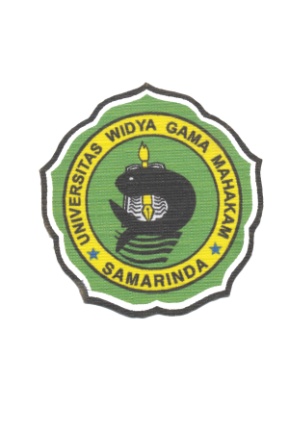 FAKULTAS EKONOMI